Kickstart Your Soft Skills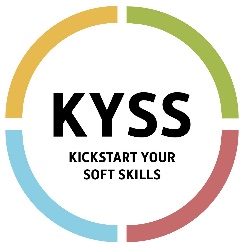 ZelfreflectieSoft skillScoreBen je akkoord met deze score? Waarom (niet)?In welke situatie merk je dat?Welke acties ga je ondernemen om dit te versterken?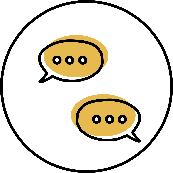 Communiceren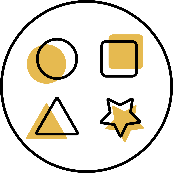 Diversiteit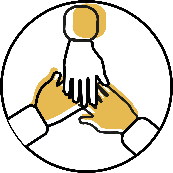 Samenwerken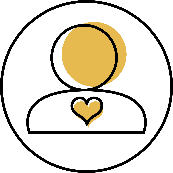 Inleving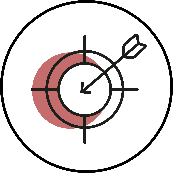 Resultaat-gerichtheid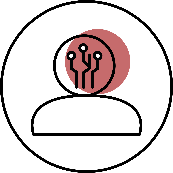 Digitale vaardigheden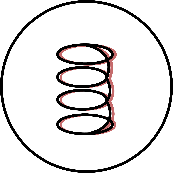 Flexibiliteit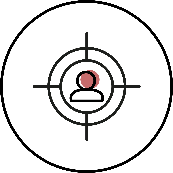 Klantgerichtheid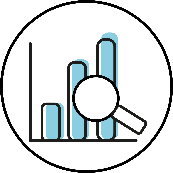 Analyseren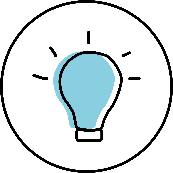 Creativiteit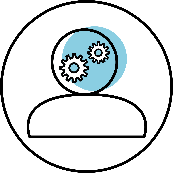 Kritisch denken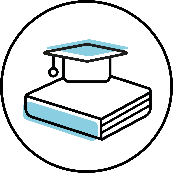 Leerbereidheid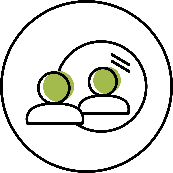 Zelfreflectie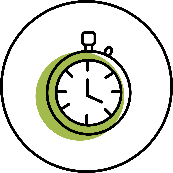 Plannen & organiseren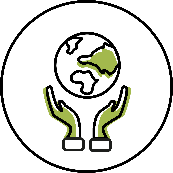 Verantwoord-elijkheid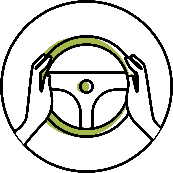 Zelfstandigheid